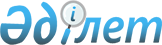 Об утверждении Соглашения между Правительством Республики Казахстан и Правительством Республики Беларусь о военном контроле за качеством продукции, поставляемой для Вооруженных Сил Республики Казахстан и Вооруженных Сил Республики БеларусьПостановление Правительства Республики Казахстан от 21 января 1999 года № 46

      Правительство Республики Казахстан постановляет:  

      1. Утвердить Соглашение между Правительством Республики Казахстан и Правительством Республики Беларусь о военном контроле за качеством продукции, поставляемой для Вооруженных Сил Республики Казахстан и Вооруженных Сил Республики Беларусь, совершенное в городе Алматы 23 сентября 1997 года.

      2. Настоящее постановление вступает в силу со дня подписания.       Премьер-Министр

      Республики Казахстан                               Соглашение 

              между Правительством Республики Казахстан и 

      Правительством Республики Беларусь о военном контроле за

       качеством продукции, поставляемой для Вооруженных Сил

    Республики Казахстан и Вооруженных Сил Республики Беларусь       (Бюллетень международных договоров РК, 2000 г., N 1, ст. 6)

(Вступило в силу 1 февраля 1999 года - ж. "Дипломатический курьер",             спецвыпуск N 2, сентябрь 2000 года, стр. 170)     Правительство Республики Казахстан и Правительство Республики Беларусь, именуемые в дальнейшем Сторонами,

       в целях развития положений Соглашения о принципах обеспечения вооруженных сил государств-участников Содружества Независимых Государств вооружением, военной техникой и другими материальными средствами, организации научно-исследовательских и опытно-конструкторских работ от 20 марта 1992 г., Соглашения об организации работ по межгосударственной стандартизации вооружения и военной техники от 3 ноября 1995 г., 

      стремясь к углублению военно-экономического сотрудничества между Республикой Казахстан и Республикой Беларусь, 

      согласились о нижеследующем: 



 

                                Статья 1 



 

      Военный контроль за качеством разработки и изготовления военной продукции (вооружение, военная техника, имущество и комплектующие изделия для них) на предприятиях, а также ее приемку для вооруженных сил государства, заказавшего продукцию (государства-заказчика), осуществляют военные представительства министерства обороны государства, поставляющего эту продукцию (государства-поставщика). 

      Необходимость военного контроля за качеством военной продукции определяется министерством обороны государства-заказчика (по комплектующим изделиям - государства-заказчика конечной продукции) и указывается в договоре (контракте) на поставку (разработку) продукции. 

      Порядок возмещения расходов по приемке продукции военными представительствами министерства обороны государства-поставщика для вооруженных сил государства-заказчика определяется отдельным соглашением между Министерством обороны Республики Казахстан и Министерством обороны Республики Беларусь. 

      Соответствие военной продукции требованиям технической документации и условиям договора (контракта) подтверждается удостоверением, направляемым военным представительством, осуществляющим приемку военной продукции, в адрес соответствующего заказывающего управления министерства обороны государства-заказчика в течение одних суток после приемки продукции. 



 

                                Статья 2 



 

      При необходимости военные представительства государства-заказчика могут осуществлять входной контроль готовой продукции, принятой военными представительствами государства-поставщика. 



 

                                Статья 3 



 

      Контроль за деятельностью военных представительств Министерства обороны Республики Казахстан и Министерства обороны Республики Беларусь осуществляют управления указанных министерств, которым эти военные представительства подчинены. 

      По договоренности между Министерством обороны Республики Казахстан и Министерством обороны Республики Беларусь в проверках деятельности их военных представительств по вопросам организации военного контроля за качеством продукции могут принимать участие представители министерства обороны государства-заказчика. 



 

                                Статья 4 



 

      Настоящее Соглашение временно применяется с момента подписания и вступает в силу с даты последнего из уведомлений, подтверждающих выполнение надлежащих внутригосударственных процедур, необходимых для его вступления в силу. 

      Настоящее Соглашение заключается сроком на пять лет. Его действие будет автоматически продлеваться каждый раз на последующий год, если за шесть месяцев до истечения соответствующего периода ни одна из Сторон письменно не уведомит другую Сторону о своем желании прекратить его действие.     Совершено в г. Алматы 23 сентября 1997 г. в двух подлинных экземплярах, каждый на казахском, белорусском и русском языках, причем все тексты имеют одинаковую силу.     В случае возникновения разногласий в толковании положений настоящего Соглашения за основу принимается текст на русском языке.     За Правительство                                За

Правительство Республики Казахстан         Республики Беларусь(Корректор:  И.Склярова

Специалист: Э.Жакупова)
					© 2012. РГП на ПХВ «Институт законодательства и правовой информации Республики Казахстан» Министерства юстиции Республики Казахстан
				